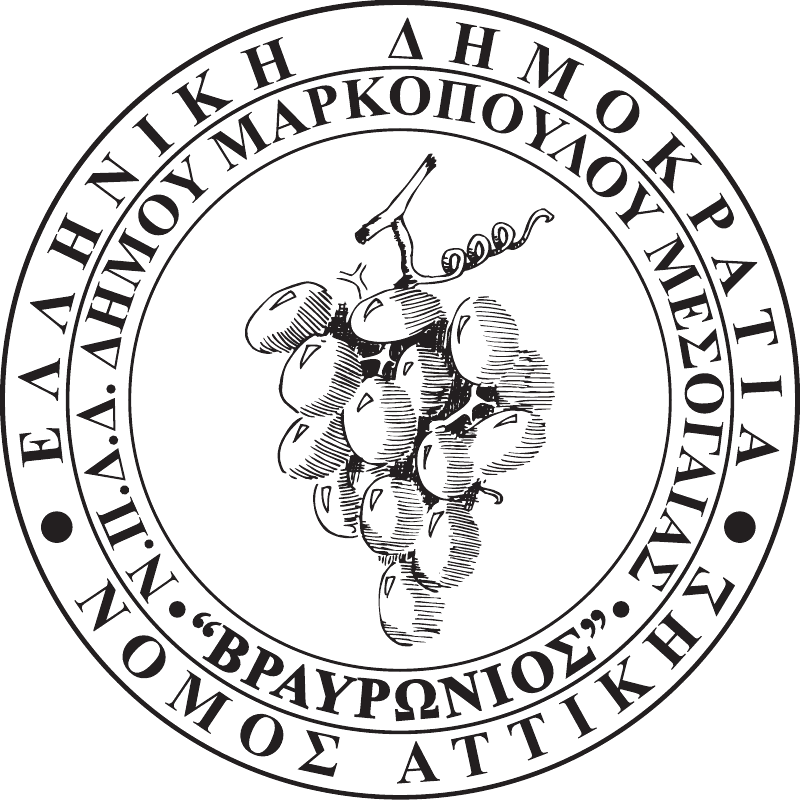 								ΑΡ.ΠΡΩΤ. 625								ΗΜΕΡ/ΝΙΑ: 29-10-2021Ν.Π.Δ.Δ. ΚΟΙΝΩΝΙΚΩΝ, ΑΘΛΗΤΙΚΩΝ, ΠΟΛΙΤΙΣΤΙΚΩΝ & ΠΕΡΙΒΑΛΛΟΝΤΙΚΩN ΔΡΑΣΤΗΡΙΟΤΗΤΩΝ ΔΗΜΟΥ ΜΑΡΚΟΠΟΥΛΟΥ ΜΕΣΟΓΑΙΑΣ «ΒΡΑΥΡΩΝΙΟΣ» Προς: Τα Τακτικά μέλη του Δ.Σ.1.Μαρία Σεραφείμ (αντιπρόεδρος)2.Καλή Μαντάλα3.Δημήτριος Κολιαβασίλης4.Χρήστος Μπισιώτης5.Ιωάννης Αϊδινιώτης6.Δημήτριος Δρίτσας7.Μαρία-Μαργαρίτα Μαντάλα8.Ιωάννης Στρατουδάκης9.Κωνσταντίνος Καλιακάτσος10.Βασιλική ΓκλιάτηΤα Αναπληρωματικά μέλη του Δ.Σ.1.Ευάγγελος Δημητρίου2.Μελπομένη Βαμποράκη3.Δήμητρα Δράκου4.Θεοφάνης Σταμπέλος5.Γιαννούλα Λαδά6.Σταματίνα Βλαχογιάννη7.Κωνσταντίνος Δράκος8.Χριστίνα ΣκουρλήΣας γνωρίζουμε ότι,  δεδομένης της αναγκαιότητας λήψης μέτρων για την αποφυγή της διάδοσης του κορωνοϊού COVID-19, η ένατη (9η)  Συνεδρίαση του Διοικητικού Συμβουλίου έτους 2021 την Τετάρτη 3 Νοεμβρίου 2021 και ώρα 14:00΄, θα πραγματοποιηθεί δια περιφοράς, όπως αυτό προβλέπεται στο άρθρο 10 παρ.1 της Πράξης Νομοθετικού Περιεχομένου ΦΕΚ 55/11-3-2020 με τίτλο “Κατεπείγοντα μέτρα αντιμετώπισης των αρνητικών συνεπειών της εμφάνισης του κορωνοϊού COVID – 19 και της ανάγκης περιορισμού της διάδοσής του”, τις διατάξεις της ΚΥΑ υπ΄αρ. Δ1α/ΓΠ.οικ:13805/03-03-2021, τις διατάξεις του άρθρου 184 παρ.1,3  του Ν.4635/2019 και του άρθρου 74 του Ν.4555/2018 σε αντικατάσταση του άρθρου  67 του Ν.3852/2010, για λήψη απόφασης επί του μόνου θέματος της ημερήσιας διάταξης :Λήψη απόφασης για έγκριση νέων εγγραφών και επανεγγραφών παιδιών στους Δημοτικούς Βρεφονηπιακούς και Παιδικούς Σταθμούς του Δήμου Μαρκοπούλου, για την περίοδο  2021-2022.		Ο ΠΡΟΕΔΡΟΣ ΤΟΥ Ν.Π.Δ.Δ.ΝΙΚΟΛΑΟΣ ΚΟΡΩΝΙΑΣ